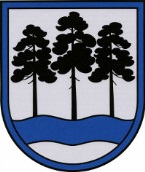 OGRES  NOVADA  PAŠVALDĪBAReģ.Nr.90000024455, Brīvības iela 33, Ogre, Ogres nov., LV-5001tālrunis 65071160, e-pasts: ogredome@ogresnovads.lv, www.ogresnovads.lv RĪKOJUMSOgrēPar aizliegumu atrasties uz Ogres novada administratīvajā teritorijā publiskās vietās esošo publisko ūdenstilpju ledusIzvērtējot iespējamo personas dzīvības un veselības apdraudējumu, kā arī ņemot vērā laikapstākļus un faktisko ledus stāvokli, un saskaņā ar Zemes pārvaldības likuma 15. panta astoto daļu, kas nosaka, ka pašvaldībai ir tiesības noteikt aizliegumu atrasties uz tās administratīvajā teritorijā esošo iekšzemes publisko ūdeņu un citu tās valdījumā esošo ūdeņu ledus, kā arī tās administratīvajai teritorijai piegulošo jūras piekrastes ūdeņu ledus tādās vietās, kur var tikt apdraudēta personas dzīvība un veselība,NOSAKU:Līdz ledus izkušanai personām ir aizliegts atrasties uz Ogres novada administratīvajā teritorijā esošo publisko ūdenstilpju ledus vietās, kur tā biezums nepārsniedz 15 cm.Ogres novada pašvaldības centrālās administrācijas Komunikācijas nodaļai sadarbībā ar Ogres novada Ķeguma pilsētas pārvaldi, Ogres novada Lielvārdes pilsētas un pagasta pārvaldi un Ogres novada Ikšķiles pilsētas un Tīnūžu pagasta pārvaldi ziņot par rīkojumu, to publicējot Ogres novada pašvaldības mājaslapā internetā, kā arī minēto pilsētu un pagastu pārvalžu mājaslapā internetā, norādot arī, ka par aizlieguma pārkāpšanu saskaņā ar Administratīvo sodu likumu par pārkāpumiem pārvaldes, sabiedriskās kārtības un valsts valodas lietošanas jomā 9. pantu “Aizlieguma atrasties uz ūdenstilpes ledus pārkāpšana”, personai var piemērot naudas sodu līdz divdesmit naudas soda vienībām.Kontroli par rīkojuma izpildi uzdodu Ogres novada pašvaldības policijai, Ogres novada Ķeguma pašvaldības policijai, Ogres novada Lielvārdes pašvaldības policijai un Reģionālā pašvaldības policijas Ikšķiles nodaļai.Ogres novada pašvaldības izpilddirektors		             	                     P.ŠpakovskisŠIS DOKUMENTS IR PARAKSTĪTS AR DROŠUELEKTRONISKO PARAKSTU UN SATUR LAIKA ZĪMOGUGita Keistere, 65021606gita.keistere@ogresnovads.lv Dokumenta datums ir tā elektroniskās parakstīšanas datumsNr. S/265